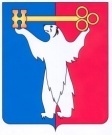 АДМИНИСТРАЦИЯ ГОРОДА НОРИЛЬСКАКРАСНОЯРСКОГО КРАЯРАСПОРЯЖЕНИЕОб изъятии земельного участка для муниципальных нуждНа основании Акта междуведомственной комиссии от 05.12.1997 № 1678 о сносе многоквартирного дома многоквартирного дома № 15, расположенного по улице Кирова в Центральном районе города Норильска Красноярского края, решения Городского совета ЕМО «город Норильск» Красноярского края от 24.12.2001 № 11-163 «Об утверждении перечня конструктивных элементов жилых домов (ростверков), подлежащих передаче в собственность единого муниципального образования «город Норильск», принимая во внимание постановление Администрации города Норильска и руководства АО «Норильский горно-металлургический комбинат им. А.П. Завенягина» от 05.12.1995   № 2220/520, Акт о техническом состоянии ж/дома № 15 по ул. Кирова (стр. 74) от 02.10.1997 № 60, утвержденный  заместителем генерального директора – главным инженером АО «Норильский комбинат», руководствуясь статьей 279 Гражданского кодекса Российской Федерации, статьями 56.2 - 56.11 Земельного кодекса Российской Федерации, в целях организации сноса (демонтажа) конструктивного элемента (ростверка) жилого дома № 15, расположенного по улице Кирова в Центральном районе города Норильска Красноярского края (далее – Ростверк)1. Изъять земельный участок с кадастровым номером 24:55:0402011:6259, расположенный по адресу: Российская Федерация, Красноярский край, город Норильск, ул. Кирова, на котором расположен Ростверк, являющийся конструктивным элементом многоквартирного дома, признанного подлежащим сносу, для муниципальных нужд.2. Изъять помещения, расположенные в Ростверке, указанные в приложении                  № 1 к настоящему распоряжению.3. Управлению имущества Администрации города Норильска:3.1.  в течение десяти дней с даты утверждения настоящего распоряжения направить его копию в Межмуниципальный Норильский отдел Управления Федеральной службы государственной регистрации, кадастра и картографии по Красноярскому краю; 3.2. в течение десяти дней с даты утверждения настоящего распоряжения обеспечить размещение настоящего распоряжения на информационном щите в границах изымаемого земельного участка;3.3. в течение десяти дней с даты утверждения настоящего распоряжения направить в Правовое управление Администрации города Норильска всю имеющуюся документацию относительно помещений, расположенных в Ростверке, указанных в приложении № 1 к настоящему распоряжению, а также материалы о мерах, направленных на установление их собственников, для направления в суд заявления о признании права собственности муниципального образования город Норильск на изымаемые помещения;3.4. при установлении после утверждения настоящего распоряжения собственников изымаемых помещений, расположенных в Ростверке, обеспечить реализацию их имущественных прав в соответствии с действующим законодательством.  4. Контроль исполнения настоящего распоряжения оставляю за собой.5. Опубликовать настоящее распоряжение в течение десяти дней со дня его издания в газете «Заполярная правда» и разместить его на официальном сайте муниципального образования город Норильск.Заместитель Главы города Норильскапо земельно-имущественным отношениям и развитию предпринимательства	                                                                Д.А. Бусов                                                                                                                                Приложение к распоряжению Администрации города Норильскаот 28.03.2022 № 1430ПЕРЕЧЕНЬобъектов недвижимого имущества, расположенных на земельном участкес кадастровым номером 24:55:0402011:6259 по улице Кирова города Норильска, подлежащих изъятию28.03.2022               г. Норильск№ 1430№п/пгородулица№ дома№ нежилого помещениякадастровый номер нежилого помещенияПлощадь помещения1НорильскКирова151-19,0 кв.м.2НорильскКирова152-19,0 кв.м.3НорильскКирова153-13,54 кв.м. 4НорильскКирова154-30,0 кв.м.5НорильскКирова155-19, 5 кв.м.